EXCELENTÍSIMA Y MAGNÍFICA RECTORA DE LA UNIVERSIDAD CATÓLICA DE ÁVILAINFORMES PREVIOSA LA AUTORIZACIÓN DEL TRASLADO DE EXPEDIENTE(a cumplimentar por la UCAV)Informe Secretaría General  (expediente)  favorableExpediente NºINFORMES PREVIOSA LA AUTORIZACIÓN DEL TRASLADO DE EXPEDIENTE(a cumplimentar por la UCAV)Informe Administración y Gerencia (pagos)  favorableObservaciones Secretaría General:INFORMES PREVIOSA LA AUTORIZACIÓN DEL TRASLADO DE EXPEDIENTE(a cumplimentar por la UCAV)Informe Biblioteca (Préstamos/Sanciones)  favorableINFORMES PREVIOSA LA AUTORIZACIÓN DEL TRASLADO DE EXPEDIENTE(a cumplimentar por la UCAV)Informe Laboratorios (Préstamos/Materiales)  favorable* DATOS PERSONALES DEL ESTUDIANTE Por favor, indique sus datos en mayúsculas, con todos los signos ortográficos, acentos, guiones, diéresis, etc.* DATOS PERSONALES DEL ESTUDIANTE Por favor, indique sus datos en mayúsculas, con todos los signos ortográficos, acentos, guiones, diéresis, etc.* DATOS PERSONALES DEL ESTUDIANTE Por favor, indique sus datos en mayúsculas, con todos los signos ortográficos, acentos, guiones, diéresis, etc.NOMBRE:      NOMBRE:      NOMBRE:      1º APELLIDO:      1º APELLIDO:      2º APELLIDO:      Nº DNI/TIE/PASAPORTE      CORREO ELECTRÓNICO (Obligatorio):      CORREO ELECTRÓNICO (Obligatorio):      TELÉFONO MÓVIL (Obligatorio):       TELÉFONO MÓVIL (Obligatorio):       TELÉFONO FIJO:      * SOLICITA * SOLICITA SELECCIONE TIPO DE TRASLADO DE EXPEDIENTE  Traslado de Expediente  Traslado de Expediente a efectos de simultaneidad de estudios.* ESTUDIOS CURSADOS EN LA UCAV Y DE LOS QUE SOLICITA EL TRASLADO DE EXPEDIENTE* ESTUDIOS CURSADOS EN LA UCAV Y DE LOS QUE SOLICITA EL TRASLADO DE EXPEDIENTEESTUDIOS:      ESTUDIOS:      ÚLTIMO CURSO ACADÉMICO REALIZADO EN LA UCAV):     /    ÚLTIMO CURSO ACADÉMICO REALIZADO EN LA UCAV):     /    * UNIVERSIDAD Y ESTUDIOS DONDE HA SIDO ADMITIDO EL ESTUDIANTE (Universidad de destino)UNIVERSIDAD:      FACULTAD/ESCUELA:      ESTUDIOS EN LOS QUE HA SIDO ADMITIDO:      FECHA DE LA CARTA DE ADMISIÓN:      Antes de iniciar los trámites de esta solicitud, recuerde que:Es su responsabilidad conocer la normativa reguladora sobre el traslado de expediente. Tienes la normativa a tu disposición en la Guía Académica. Esta solicitud debe tramitarse a través de la plataforma de Blackboard y debe ir acompañada de la siguiente documentación:copia de la carta de admisión en la universidad de destino y copia del pago de las tasas por traslado de expediente (36 €).En el caso de que el estudiante tenga pendiente entrega de préstamos a Biblioteca y/o Laboratorios, el traslado de expediente quedará en suspenso hasta que el estudiante regularice su situación con dichos Servicios.En el caso de que el estudiante tenga pendientes pagos correspondientes a matrícula o gestiones académicas el traslado de expediente quedará en suspenso hasta que el estudiante regularice su situación económica con la UCAV.Protección de datos. Los datos personales recogidos en este impreso serán incorporados y tratados, con destino y uso exclusivamente administrativo, académico y para hacerle llegar información sobre las actividades de la Universidad Católica Santa Teresa de Jesús de Ávila (UCAV. Dispone de más información sobre la política de protección de datos personales de la UCAV y sobre cómo ejercitar los derechos de acceso, rectificación, supresión, limitación, oposición o portabilidad en https://www.ucavila.es/PoliticaPrivacidad.pdfEn              , a    de            de    Protección de datos. Los datos personales recogidos en este impreso serán incorporados y tratados, con destino y uso exclusivamente administrativo, académico y para hacerle llegar información sobre las actividades de la Universidad Católica Santa Teresa de Jesús de Ávila (UCAV. Dispone de más información sobre la política de protección de datos personales de la UCAV y sobre cómo ejercitar los derechos de acceso, rectificación, supresión, limitación, oposición o portabilidad en https://www.ucavila.es/PoliticaPrivacidad.pdfProtección de datos. Los datos personales recogidos en este impreso serán incorporados y tratados, con destino y uso exclusivamente administrativo, académico y para hacerle llegar información sobre las actividades de la Universidad Católica Santa Teresa de Jesús de Ávila (UCAV. Dispone de más información sobre la política de protección de datos personales de la UCAV y sobre cómo ejercitar los derechos de acceso, rectificación, supresión, limitación, oposición o portabilidad en https://www.ucavila.es/PoliticaPrivacidad.pdfProtección de datos. Los datos personales recogidos en este impreso serán incorporados y tratados, con destino y uso exclusivamente administrativo, académico y para hacerle llegar información sobre las actividades de la Universidad Católica Santa Teresa de Jesús de Ávila (UCAV. Dispone de más información sobre la política de protección de datos personales de la UCAV y sobre cómo ejercitar los derechos de acceso, rectificación, supresión, limitación, oposición o portabilidad en https://www.ucavila.es/PoliticaPrivacidad.pdfFirma del solicitante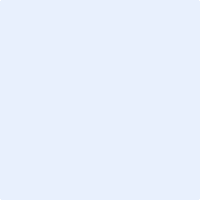 